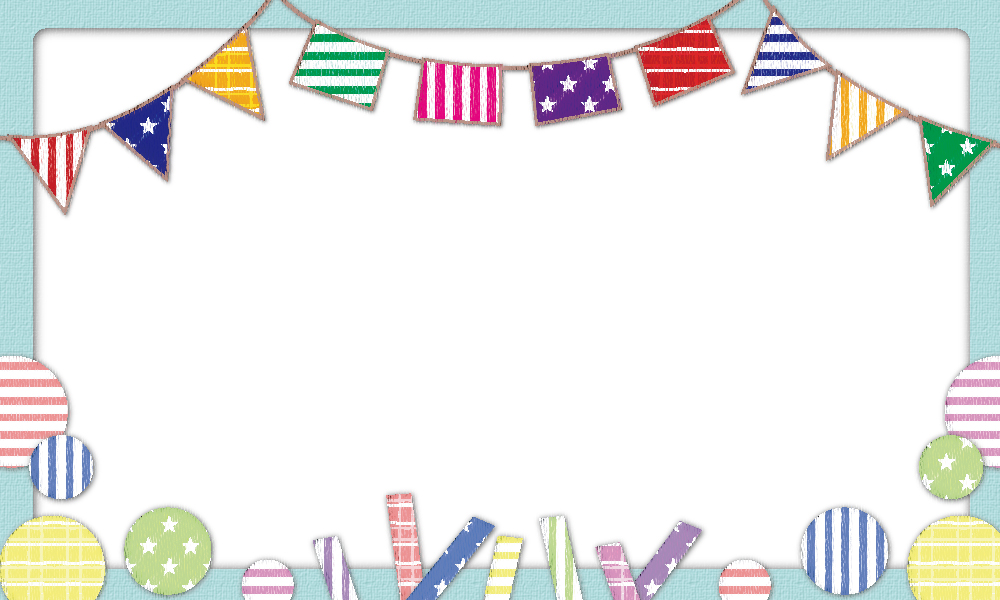 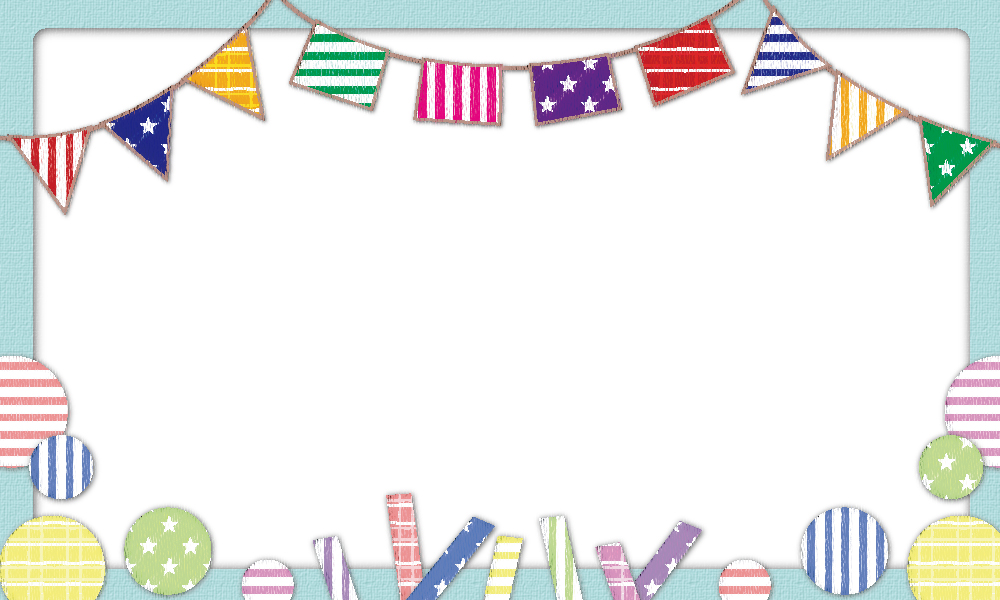 年度講師肩書き（講演当時）令和５年度山田　邦子 氏お笑いタレント令和４年度水無田　気流 氏詩人・社会学者令和3年度上野　千鶴子 氏東京大学名誉教授令和2年度里中　満智子 氏マンガ家令和元年度小堀　鷗一郎 氏訪問診療医第１回  ６月２２日（土）  １３：３０～　第２回  ７月２０日（土）  １３：３０～　第３回  ８月１０日（土）  １３：３０～第４回  ８月３１日（土）  １３：３０～　第５回  ９月２１日（土）  １３：３０～第６回  １０月５日（土）  １３：３０～第７回  １１月９日（土）  １３：３０～第８回  １２月７日（土）  １３：３０～第９回  １月１１日（土）  １３：３０～第１０回  ２月８日（土）  １３：３０～反省会　　３月１５日（土） １３：３０～ふりがな年　代年　代性　別下記の該当する項目に○を記入してください氏　名代代在 住　・　在 勤　・　在 学住　所〒　　　－　　　　　〒　　　－　　　　　〒　　　－　　　　　〒　　　－　　　　　〒　　　－　　　　　勤務・在学先※区外在住の方のみご記入ください。新宿区※区外在住の方のみご記入ください。新宿区※区外在住の方のみご記入ください。新宿区※区外在住の方のみご記入ください。新宿区※区外在住の方のみご記入ください。新宿区電話番号（　　　　 　）E-mail